English Unit PlannerLevel: Gr 3/4     Term:  1 2   2019     Weeks:  1-4Teachers: Leonie, Fran and Marg Language Mode: WritingSESSION 1SESSION 2SESSION 3SESSION 4Further session to practise the planning and writing skillPossible topicsNAPLAN sample 2015NAPLAN sample 2016School uniformsSpellingBedtimeFree time FridayWhich is betterBest gameResources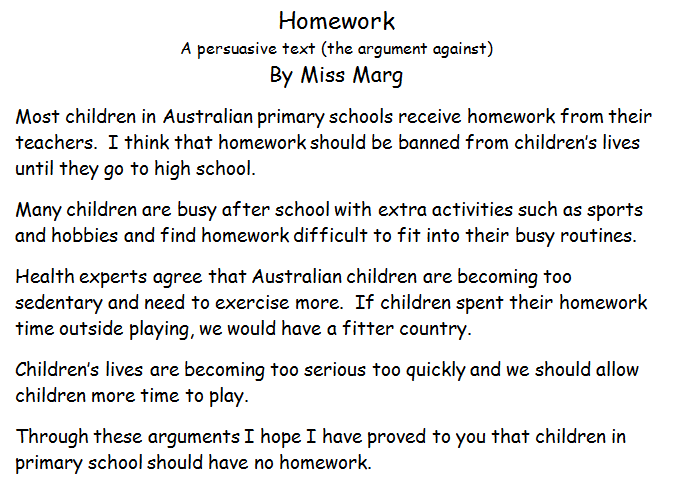 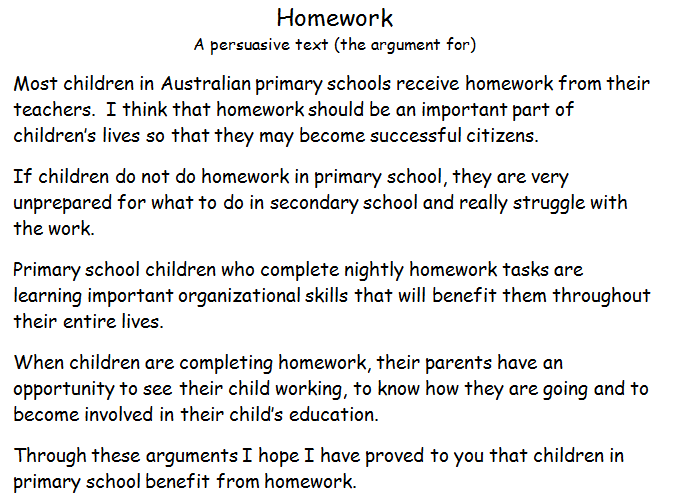 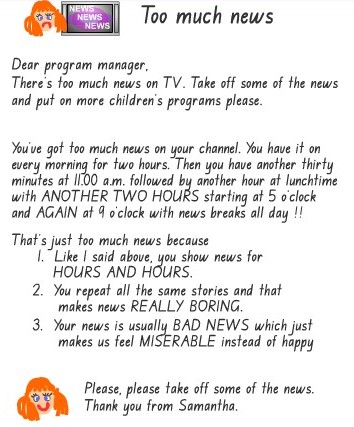 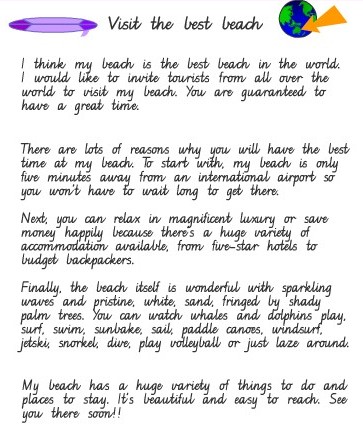 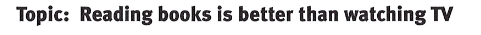 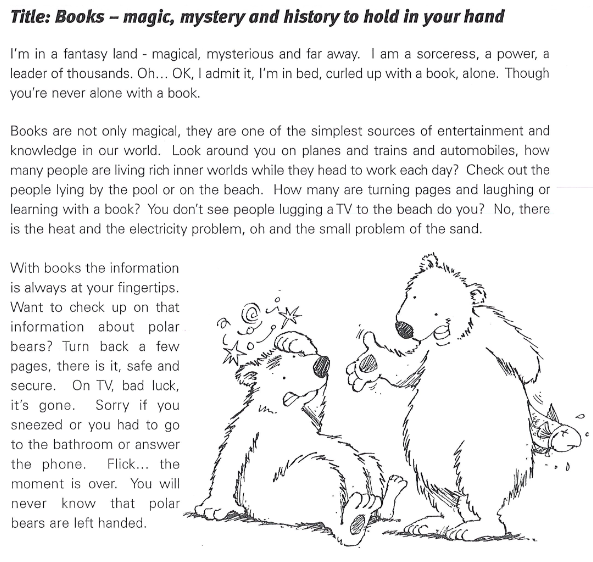 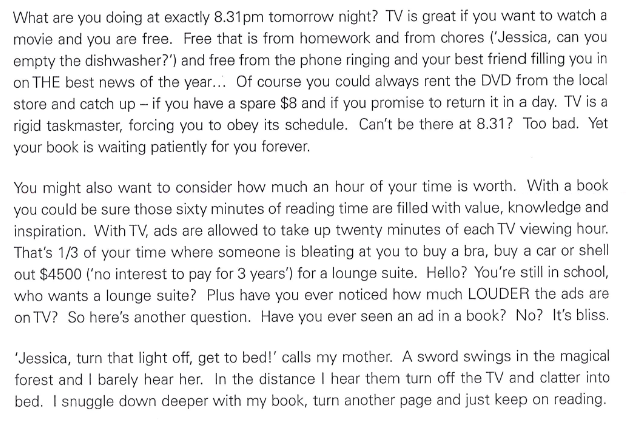 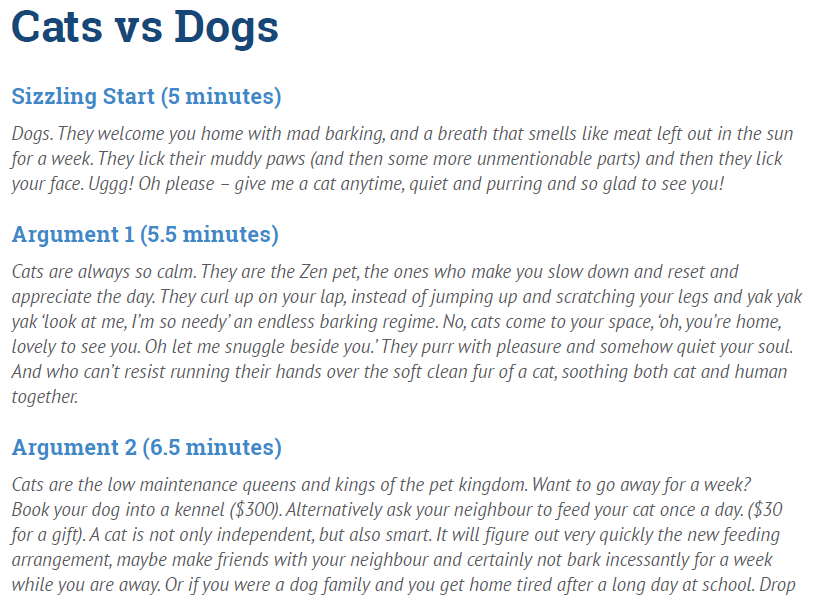 Bold Beginning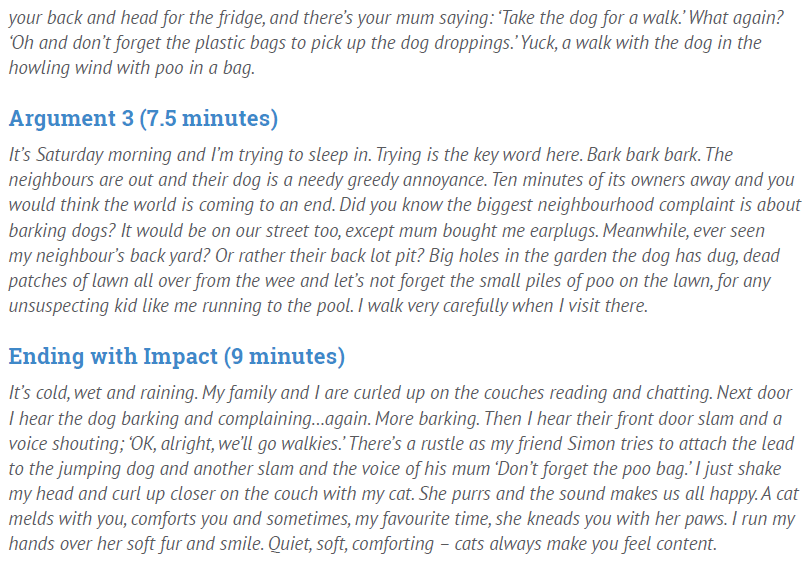 Fulfilling FinishVictorian Curriculum Content Descriptionshttp://victoriancurriculum.vcaa.vic.edu.au/english/curriculum/f-10Grade 2  Create short imaginative, informative and persuasive texts using growing knowledge of text structures and language features for familiar and some less familiar audiences, selecting print and multimodal elements appropriate to the audience and purpose (VCELY230)Grade 3  Plan, draft and publish imaginative, informative and persuasive texts demonstrating increasing control over text structures and language features and selecting print and multimodal elements appropriate to the audience and purpose (VCELY266)Grade 4  Plan, draft and publish imaginative, informative and persuasive texts containing key information and supporting details for a widening range of audiences, demonstrating increasing control over text structures and language features (VCELY299)Grade 5  Plan, draft and publish imaginative, informative and persuasive print and multimodal texts, choosing text structures, language features, images and sound appropriate to purpose and audience (VCELY329)Reporting StatementsGrade 3Create clearly structured sentences using correct grammar and punctuation.Develop clearly structured text and use detailed paragraphs.Grade 4Select vocabulary from a range of resources and use accurate spelling.Accurately select words and punctuation to add detail and interest to writing.Develop writing pieces that are creative, informative and detailed for different audiences.Learning Intentions and Success CriteriaWe are learning to plan our writing.I will be successful if…I can use the story graph to help me plan.I can plan out a topic for a persuasive text.I can plan out a story.I can use what I know about bold beginnings and fulfilling finishes.I can let my personality shine through my writing to persuade and entertain.WHOLE CLASS FOCUS >> INDIVIDUAL / SMALL GROUP / CLASS SESSIONWHOLE CLASS FOCUS >> INDIVIDUAL / SMALL GROUP / CLASS SESSIONTuning In:Example of narrative text: ‘Princess and the Pea’.Focus: Structure of a narrative textRevisit ‘Story Graph’Introduce ‘Planning Graph’.  Discuss and identify the components:Bold BeginningPaint the Picture - detailsParagraphs 1, 2, 3 with Increasing InterestFulfilling FinishStudents practise drawing their own, identifying the componentsUse blank planner to deconstruct the example text: ‘Princess and the Pea’.Do another with ‘The Elves and the Shoemaker’Tuning In:Example of narrative text: ‘Princess and the Pea’.Focus: Structure of a narrative textRevisit ‘Story Graph’Introduce ‘Planning Graph’.  Discuss and identify the components:Bold BeginningPaint the Picture - detailsParagraphs 1, 2, 3 with Increasing InterestFulfilling FinishStudents practise drawing their own, identifying the componentsUse blank planner to deconstruct the example text: ‘Princess and the Pea’.Do another with ‘The Elves and the Shoemaker’REFLECTIONASSESSMENTRevisit success criteria and use the ‘Where Am I At with My Learning?’ poster: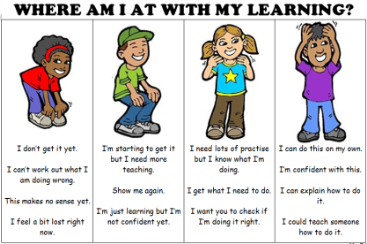 We are looking for...Students to be able to draw their own planning graph.Students to identify each part of the planning graph.Students ‘having a go’ at using planning graph.WHOLE CLASS FOCUS >> INDIVIDUAL / SMALL GROUP / CLASS SESSIONWHOLE CLASS FOCUS >> INDIVIDUAL / SMALL GROUP / CLASS SESSIONTuning In:Example of narrative text: ‘Goldilocks and the Three Bears’.Focus: PlanningDeconstruct the example text into characters, problem and solution.Create our own characters, problem and solution.Plan out the story using the planning graph.Students work individually or pairs to write parts of the story.   (*No dialogue)Regroup to share our workTuning In:Example of narrative text: ‘Goldilocks and the Three Bears’.Focus: PlanningDeconstruct the example text into characters, problem and solution.Create our own characters, problem and solution.Plan out the story using the planning graph.Students work individually or pairs to write parts of the story.   (*No dialogue)Regroup to share our workREFLECTIONASSESSMENTRevisit success criteria and use the ‘Where Am I At with My Learning?’ poster:We are looking for...Students to be able to draw their own planning graph.Students to identify each part of the planning graph.Students ‘having a go’ at using planning graph.WHOLE CLASS FOCUS >> INDIVIDUAL / SMALL GROUP / CLASS SESSIONWHOLE CLASS FOCUS >> INDIVIDUAL / SMALL GROUP / CLASS SESSIONTuning In:Example of persuasive text: ‘Cats Versus Dogs’.Focus: Structure of a persuasive textRevisit ‘Story Graph’Revisit ‘Planning Graph’.  Discuss and identify the components:Bold BeginningPaint the Picture detailsParagraphs 1, 2, 3 with increasing interestFulfilling finishStudents practise drawing their own, identifying the componentsUse blank planner to deconstruct the example text: ‘Cats Versus Dogs’.Tuning In:Example of persuasive text: ‘Cats Versus Dogs’.Focus: Structure of a persuasive textRevisit ‘Story Graph’Revisit ‘Planning Graph’.  Discuss and identify the components:Bold BeginningPaint the Picture detailsParagraphs 1, 2, 3 with increasing interestFulfilling finishStudents practise drawing their own, identifying the componentsUse blank planner to deconstruct the example text: ‘Cats Versus Dogs’.REFLECTIONASSESSMENTRevisit success criteria and use the ‘Where Am I At with My Learning?’ poster:We are looking for...Students to be able to draw their own planning graph.Students to identify each part of the planning graph.Students ‘having a go’ at using planning graph.WHOLE CLASS FOCUS >> INDIVIDUAL / SMALL GROUP / CLASS SESSIONWHOLE CLASS FOCUS >> INDIVIDUAL / SMALL GROUP / CLASS SESSIONTuning In:Example of persuasive text: ‘Visit to the Beach’.Focus: PlanningDeconstruct the example text into characters, problem and solution.Create our own characters, problem and solution.Plan out the story using the planning graph.Students work individually or pairs to write parts of the story.   (*No dialogue)Regroup to share our workTuning In:Example of persuasive text: ‘Visit to the Beach’.Focus: PlanningDeconstruct the example text into characters, problem and solution.Create our own characters, problem and solution.Plan out the story using the planning graph.Students work individually or pairs to write parts of the story.   (*No dialogue)Regroup to share our workREFLECTIONASSESSMENTRevisit success criteria and use the ‘Where Am I At with My Learning?’ poster:We are looking for...Students to be able to draw their own planning graph.Students to identify each part of the planning graph.Students ‘having a go’ at using planning graph.